Supplementary Material S1 Fig A. 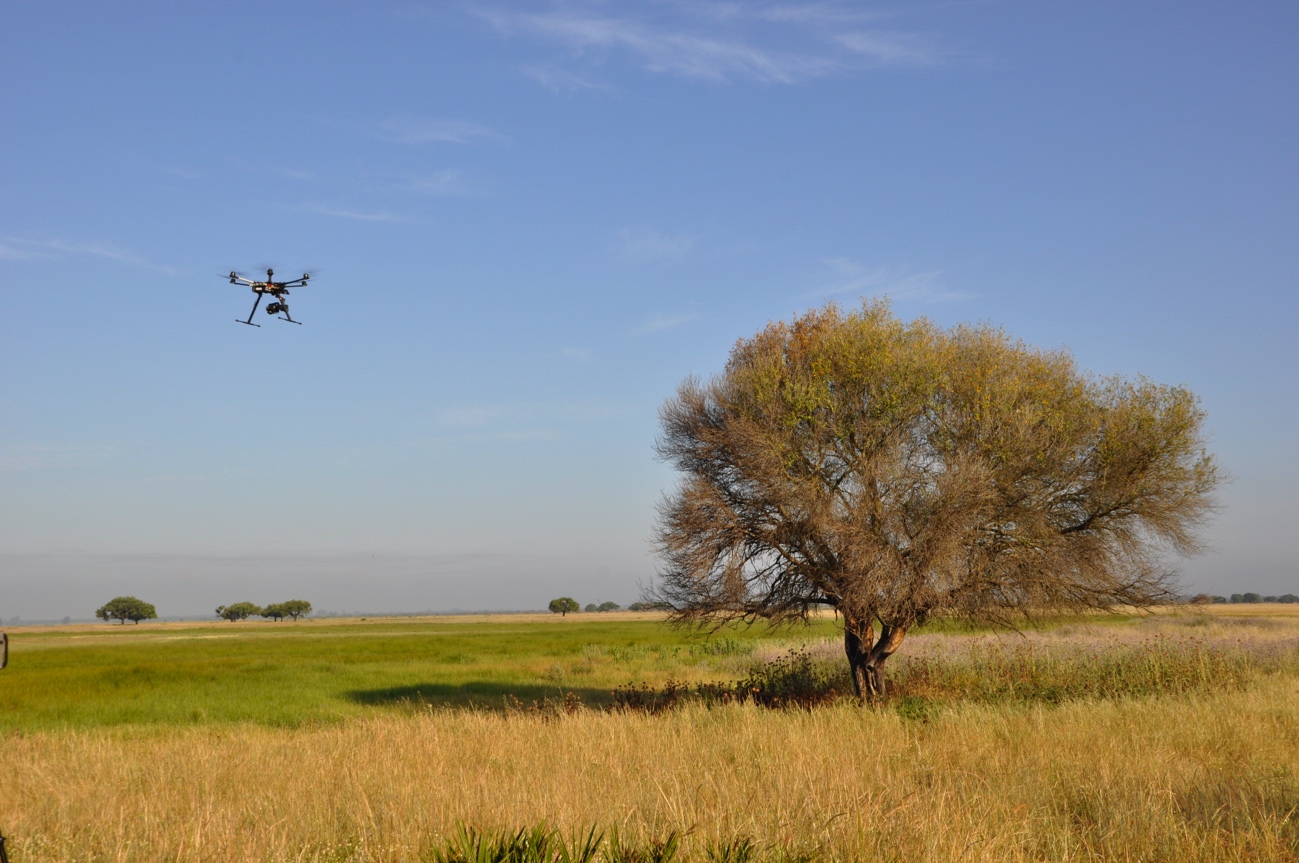 S1 Table A.AEstimateStd. Errorz valuePIntercept-1.189   0.228-5.19       <0.001Treatment (decorated)3.4370.29811.53      <0.001BEstimateStd. Errort valuePIntercept1.554    0.047         32.71<0.001Treatment (decorated)-0.295    0.04  -7.29<0.001